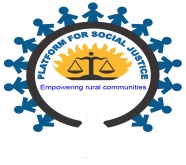 PLATFORM FOR SOCIAL JUSTICE (PSJ)Plot No 328, Ntinda – Kiaasi Road, P.O. Box 21774, Kampala – Uganda.                                Tel: +256-793 632 202, Email: platformaid@gmail.com, info@justiceuganda.org.CLIENT FORMInformation about the ClientName of Client: ………………………………………………………………………………………………………Contact of Client: ……………………………………………………………………………………………………Court /Tribunal Number: ………………………………………………………………………………………District: ………………………………………………………………………………………………………………..Did the client testify in court? ……………………………………………………………………………….Was the client prepared for court? ………………………………………………………………………Information on WitnessesNumber of witnesses: ……………………………………………………………………………………………..Did they testify in court / tribunal? ..............................................................................Where the witnesses prepared for court? ....................................................................Information on the Case?Stage of case: ………………………………………………………………………………………………………How many times has the case come up for hearing? ...............................................Nature of case: ……………………………………………………………………………………………………..Date of court Hearing: ………………………………………………………………………………………….Outcome of this case: ………………………………………………………………………………………….Next Hearing Date: ……………………………………………………………………………………………….DECLARATIONI…………………………………………………………………………………..of ………………………………………………………….Appearing on behalf of Platform for Social Justice (PSJ) declare that the information I have submitted above is the truth.Endorsed by PSJ: